Publicado en Madrid el 22/04/2019 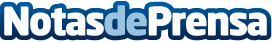 El Festival de Cine por la Noviolencia Activa (FICNOVA) pone en marcha su 5º Edición 2020 con una fuerza renovadaEl día 21 de abril es la fecha señalada para comenzar las actividades en torno a la 5º edición del Festival de Cine por la Noviolencia Activa (FICNOVA). Después del notable incremento de participación de las ediciones anteriores, en el 2018 se recogieron casi mil producciones de 69 países, FICNOVA se va consolidando como el Festival de Cine de referencia en torno a la NoviolenciaDatos de contacto:Comunicación FICNOVANota de prensa publicada en: https://www.notasdeprensa.es/el-festival-de-cine-por-la-noviolencia-activa Categorias: Cine Educación Sociedad Eventos Solidaridad y cooperación http://www.notasdeprensa.es